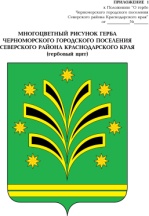 АДМИНИСТРАЦИЯЧЕРНОМОРСКОГО ГОРОДСКОГО ПОСЕЛЕНИЯСЕВЕРСКОГО РАЙОНАПОСТАНОВЛЕНИЕот 26.01.2017                                                                                          № 42пгт ЧерноморскийОб отмене некоторых нормативных правовых актовадминистрации Черноморского городского поселения Северского районаВ целях приведения в соответствие с действующим законодательством, в соответствии с Федеральным законом от 27 июля 2010 года № 210-ФЗ "Об организации предоставления государственных и муниципальных услуг", постановлением Правительства Российской Федерации от 16 мая 2011 года № 373 "О разработке и утверждении административных регламентов исполнения государственных функций и административных регламентов предоставления государственных услуг", п о с т а н о в л я ю:Отменить постановления администрации Черноморского городского поселения Северского района: от 23 декабря 2016 года №477 «Об утверждении административного регламента по предоставлению муниципальной услуги «Предоставление земельного участка гражданам, имеющим трех и более детей, в аренду для индивидуального жилищного строительства или для ведения личного подсобного хозяйства»»; от 23 декабря 2016 года №481 «Об утверждении административного регламента по предоставлению муниципальной услуги «Заключение нового договора аренды земельного участка без проведения торгов»»;от 23 декабря 2016 года №480 «Об утверждении административного регламента по предоставлению муниципальной услуги «Предоставление в собственность, аренду, безвозмездное пользование земельного участка, находящегося в государственной или муниципальной собственности без проведения торгов»»; от 23 декабря 2016 года №479 «Об утверждении административного регламента по предоставлению муниципальной услуги «Перевод земель или земельных участков в составе таких земель из одной категории в другую»»; от 23 декабря 2016 года №472 «Об утверждении административного регламента по предоставлению муниципальной услуги «Предоставление разрешения на условно разрешенный вид использования земельного участка или объекта капитального строительства»»от 09.01.2017 года № 1 «Об утверждении административного регламента по предоставлению муниципальной услуги «Выдача разрешений на установку и эксплуатацию рекламных конструкций на территории Черноморского городского поселения Северского района, аннулирование таких разрешений»;от 09.01.2017 года № 2 «Об утверждении административного регламента по предоставлению муниципальной услуги «Выдача специального разрешения на движение по автомобильным дорогам местного значения тяжеловесного и (или) крупногабаритного транспортного средства».2. Общему отделу (Янушенко) опубликовать настоящее постановление в средствах массовой информации и разместить на официальном сайте.3. Настоящее постановление вступает в силу со дня его официального опубликования.Глава Черноморского городского поселенияСеверского района                                                                   	        С.А.Таровик